Załącznik nr 1 do ZO znak: OSO.2601.10.2020FORMULARZ OFERTOWYDANE WYKONAWCYWykonawców - w przypadku oferty wspólnej, wskazać pełnomocnika):1.Osoba upoważniona do reprezentacji Wykonawcy/ów i podpisująca ofertę:	Pełna nazwa: 	Adres: ulica	 kod	miejscowość	NIP	 REGON	tel.:	Adres do korespondencji, jeżeli jest inny niż siedziba Wykonawcy:ulica	 kod	 miejscowość	Adres poczty elektronicznej i numer faks, na który Zamawiający ma przesyłać korespondencję związanąz przedmiotowym postępowaniemfax:	 e-mail	w odpowiedzi na ogłoszenie, do udziału w postępowaniu prowadzonym w trybie zapytania ofertowego na dostawę środków ochrony osobistej do zwalczania zagrożenia związanego z rozprzestrzenianiem się wirusa SARS- CoV-2 - postępowanie znak: OSO.2601.10.2020 składam(y) niniejszą ofertę:Oferuję(my) wykonanie zamówienia zgodnie z opisem przedmiotu zamówienia na warunkach płatności określonychw ZO za łączną cenę:	PLN	brutto (słownie brutto:	PLN .../100 brutto) zgodnie z poniższą tabelą:Oświadczam(y), że jestem(śmy) uprawniony(nieni) do występowania w obrocie prawnym zgodnie z wymaganiami ustawowymi, posiadam(y) uprawnienia do wykonywania dostaw objętych niniejszą procedurą oraz spełniamy warunki udziałuw postępowaniu, zawarty w ZO wzór umowy został przeze mnie(nas) zaakceptowany bez zastrzeżeń i zobowiązuję(my) się, w przypadku wybrania mojej (naszej) oferty do zawarcia umowy na warunkach określonych w ZO oraz w miejscu i terminie wyznaczonym przez Zamawiającego, zapoznałem(liśmy) się z przedmiotem zamówienia i warunkami opisanymi w zapytaniu ofertowym wraz z załącznikami oraz zdobyłem(liśmy) konieczne informacje potrzebne do właściwego wykonania zamówienia i nie wnoszę(simy) do niego uwag, nie zalegam(y) z opłacaniem podatków, opłat oraz nie zalegam(y) z opłacaniem opłat oraz składek na ubezpieczenie społeczne lub zdrowotne, a wszystkie informacje zamieszczone w ofercie są aktualne i prawdziwe, jestem(śmy) związany(ni) niniejszą ofertą przez okres 30 dni od upływu terminu składania ofert, cena oferty uwzględnia zakres dostaw zgodny z warunkami podanymi w formularzu zapytania ofertowego i zawiera wszystkie koszty związane z kompleksowym wykonaniem przedmiotu zamówienia, uwzględniłem(liśmy) zmiany i dodatkowe ustalenia wynikłe w trakcie procedury, stanowiące integralną część ZO, wyszczególnione we wszystkich umieszczonych na stronie internetowej pismach Zamawiającego, Oświadczam(y), że nie jestem(śmy) z Zamawiającym powiązany(i) osobowo lub kapitałowo tzn.: nie jestem(śmy) z Zamawiającym lub osobami upoważnionymi do zaciągania zobowiązań w imieniu Zamawiającego lub osobami wykonującymi w imieniu Zamawiającego czynności związanych z przygotowaniem i przeprowadzeniem procedury wyboru Wykonawcy a Wykonawcą, powiązany(i) poprzez: uczestniczenie w spółce jako wspólnik spółki cywilnej lub spółki osobowej; posiadanie co najmniej 10 % udziałów lub akcji; pełnieniu funkcji członka organu nadzorczego lub zarządzającego, prokurenta, pełnomocnika; pozostawanie w związku małżeńskim, w stosunku pokrewieństwa lub powinowactwa w linii prostej, pokrewieństwa lub powinowactwa w linii bocznej do drugiego stopnia lub w stosunku przysposobienia, opieki lub kurateli. Nazwisko(a) i imię(ona) osoby(ób) do kontaktów ze strony Wykonawcy	,tel	e-mail	Prawdziwość powyższych danych potwierdzam(y) własnoręcznym podpisem świadom(-i) odpowiedzialności karnej 
z art. 305 kk(miejscowość, data)(podpis(y) osób uprawnionych do reprezentacji Wykonawcy lub PełnomocnikLp.Asortyment - opisilośćCena jednostkowa bruttoWartość bruttoKombinezon ochronny Kat. III z włókniny typu Tyvek, biały  Cechy / WłaściwościKaptur zapewniający szczelne dopasowanie do maski twarzowej.Zamek błyskawiczny wykonany z użyciem włókniny Tyvek co zwiększa poziom ochrony.Samoprzylepna patka zakrywająca zamek błyskawiczny oraz patka pod brodą.Elastyczne wykończenie otworu kaptura, mankietów rękawów i nogawek zapewniające szczelność.Elastyczna pętelka na kciuk umożliwiająca wykonywanie prac wymagających unoszenia rąk.Wklejona gumka w talii zapewniająca dopasowanie kombinezonu do ciała.Szwy oklejone niebieską taśmą uszczelniającą.Dobra przepuszczalność powietrza i pary wodnej.Własności antystatyczne i niepylące.Informacje techniczneMateriał: Włóknina Tyvek® L 1431 N, 41 g/m2Ochrona zgodna z kategorią III odzieży ochronnej:
- Typ 4 - EN 14605 - ochrona przed działaniem rozpylonej cieczy
- Typ 5 - EN 13982‐1 - ochrona przed pyłami, 
- Typ 6 - EN 13034 - ograniczona szczelność natryskowaOchrona biologiczna: zgodnie z normą EN 14126Własności antystatyczne: zgodnie z normą EN 1149-5Ochrona przeciwko skażeniu radioaktywnemu: zgodnie z normą EN 1073-2 (bez zapewnienia ochrony przed promieniowaniem radioaktywnym)Asortyment:rozm. XL – 135 szt. rozm. 2XL -  135 szt.oraz 3XL – 101 szt.,371 szt.,Kombinezon ochronny z włókniny niebieskiWłaściwości:.Wykonany z  włókninyKaptur obszyty gumką Zapinanie na zamek błyskawicznyGumka ściągająca w talii i w kostkach.W nadgarstkach ściągacz.AntystatycznyPróżniowe opakowanie jednostkowe.Standard PPE kategoria 1wytrzymałyPP-1Rozmiar XXL 40g/m2Rozmiar XXXL 60g/m2Asortyment:rozm. XL – 825 szt., rozm. 2XL -  725 szt.oraz 3XL – 600 szt.2150 szt.,Buty jednorazowe z włókniny - wysokieWysokie ochraniacze ściągane na gumkę. Ochraniacze profilowane, przez co nie zsuwają się podczas chodzenia. Ochraniacze wykonane z włókniny polipropylenowej o gramaturze 40g. Rozmiar uniwersalny. 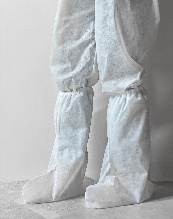 200 szt.,Gogle ochronne  Gogle z poliwęglanu, bezbarwne. Zakładane na okulary. Miękka oprawka z PVC. Wentylacja pośrednia przez 4 wywietrzniki. Opaska elastyczna dziana, kolor bezbarwny rozmiar uniwersalny.50 szt.Rękawice nitrylowe medyczne i ochronne zgodne z standardem medycznym (PN EN 455-1:2004; PN-EN 455-2:2015-07; PN-EN 4553:2015-07; PN-EN 455-4:2010) i standardem ochronnym PN-EN ISO 374-1:2017; PN-EN ISO 374-2:2020-03; PN-EN 16523-1:2015; PN-EN 374-4:2014; PN-EN ISO 374-5:2017) oraz znakowane zgodnie z normą PN-EN 420+A1:2012. Stanowiące środek ochrony indywidualnej kategorii Ill, typ B, diagnostyczne, niejałowe, elastyczne, teksturowane (minimalna powierzchnia teksturowana — końce palców), grubość na palcu do 0,1 mm +/- 0,03 mm, uniwersalne — pasujące na prawą i lewą dłoń, dopasowane do kształtu dłoni, nie pękające przy nakładaniu, z równomiernie rolowanym brzegiem mankietu. Długości minimum 240 mm. Trwałe opakowanie zawierające 50 par (100 szt.) z datą ważności równą lub dłuższą niż 2 lata w chwili dostawy, z wyraźnie oznaczonym rozmiarem oraz serią, z możliwością swobodnego wyjęcia rękawic z opakowania w następującym asortymencie:rozmiar XL  2000 szt.rozmiar L 1200 szt.   rozmiar M 800 szt.4000 szt. (40 opakowań po 100 szt. w opakowaniu)Maseczki FFP2:Wykonana zgodnie z normą EN 149: 2001+A1:2009 „Sprzęt ochrony układu oddechowego - Półmaski filtrujące do ochrony przed cząstkami - Wymagania, badania, znakowanie", Dyrektywą 89/686/EWG, CE 1437, Certyfikat: WE/S/2706/2017wykonana wielowarstwowego materiału filtracyjnego: polipropylenzacisk nosowy dla formatowania półmaski w obrębie nosa;taśmy nagłowia wykonanych z nitek gumowych w oplocie;mocowania taśm nagłowia wykonanego z tworzywa sztucznego;wewnętrzna wkładka, poprawiająca szczelność i komfort użytkowania.500 szt.Maseczki chirurgiczne trójwarstwowe Cechy:trójwarstwowe, typu Inorma EN 14683wolne od włókna szklanegoposiadające certyfikat pochodzeniaz gumkami,nie zawierające lateksu,posiada sztywnik umożliwiający dopasowanie do kształtu twarzy,stopień filtracji bakteryjnej BFE wynosi przynajmniej 95%.2000 szt.Przyłbice	Wymiar osłony przyłbicy: min. 290x205mm Osłona wykonana z materiału PET Mocowanie: wykonane z naturalnego PLA2 punktowe mocowaniepianka/filc w miejscu kontaktu z czołemRozmiar uniwersalny, Regulowany pasek gumowy o szerokości 25 mmMateriały osłony oraz mocowania posiadają CE100 szt.Płyn do dezynfekcji rąk i powierzchni Płyn o działaniu wirusobójczym, przeznaczony do higienicznej i chirurgicznej dezynfekcji rąk oraz do dezynfekcji powierzchni, materiałów, wyposażenia i mebli. Zawartość alkoholu etylenowego min. 60%Opakowania 5l250 l (w opakowaniach 5 l)